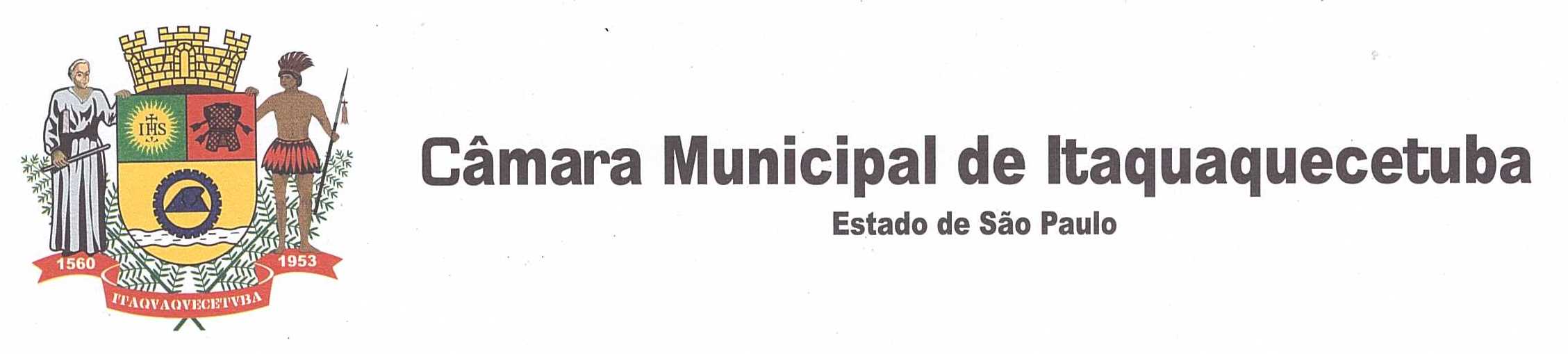 INDICAÇÃO Nº __92__/2020.		INDICO À MESA, observadas as formalidades regimentais, que seja enviado Ofício ao Excelentíssimo Senhor Prefeito Municipal, solicitando em caráter de urgência, providência quanto serviço de iluminação pública e manutenção Estrada do CAMPO LIMPO em toda sua extensão.JUSTIFICATIVA:Conforme a solicitação dos moradores informa que a Estrada do Campo Limpo encontra-se em situação de abandono, sem iluminação e servindo como esconderijo de ladrões. Dessa forma, solicito imediatas providências, com as obras e serviços que se fizerem necessárias.Plenário Vereador Maurício Alves Braz, 10 de Fevereiro de 2020.Vereador Alexandre de Oliveira SilvaXandãoSolidariedade